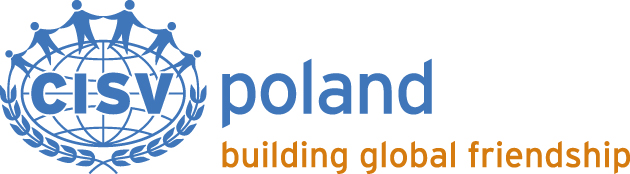 Deklaracja rezygnacji z członkostwaJa, niżej podpisany/a…………………………………………………………………………………………………………………. 	(imiona i nazwisko)Proszę o wykreślenie mnie z listy członków Stowarzyszenia CISV Polska (Oddział w Warszawie). …………………………………………………………………….. 	……………………………………………………………………..	(miejscowość, data) 	(własnoręczny podpis)